     Usnesení ze zasedání zastupitelstva obce Morašice u Chrudimi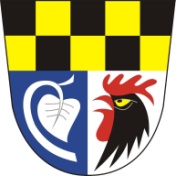 konaného dne 27.09.2017Zastupitelstvo obce Morašice po projednání:Schvaluje:Rozpočtové opatření č. 5, které tvoří Přílohu č. 1 tohoto usnesení.Podání žádosti o dotaci z Pardubického kraje z Programu obnovy venkova na rok 2018 na akci „Rekonstrukce budovy č.p. 31 Skupice – Lojzička III“.Prodej částí pozemkových parcel č. 63 a 35/18 označených číslem 22 v přiloženém nákresu o výměře cca 1283 m2 v k.ú. Holičky u Chrudimi manželům Korbovým, bytem Chotěnice za cenu 420,- Kč + DPH za 1 m2. Smlouva bude uzavřena dle vzoru schváleného zastupitelstvem pro prodej stavebních pozemků.Prodej částí pozemkových parcel č. 63 a 35/18 označených číslem 21 v přiloženém nákresu o výměře cca 1310 m2 v k.ú. Holičky u Chrudimi slečně Markétě Valentové, bytem Morašice za cenu 420,- Kč + DPH za 1 m2. Smlouva bude uzavřena dle vzoru schváleného zastupitelstvem pro prodej stavebních pozemků.Prodej částí pozemkových parcel č. 63 a 35/18 označených číslem 20 v přiloženém nákresu o výměře cca 1309 m2 v k.ú. Holičky u Chrudimi panu Lukášovi Žákovi, bytem Malé Výkleky 12 za cenu 420,- Kč + DPH za 1 m2. Smlouva bude uzavřena dle vzoru schváleného zastupitelstvem pro prodej stavebních pozemků. Prodej pozemkové parcely č. 66/4 o výměře cca 1378 m2 v k.ú. Holičky u Chrudimi panu Matyášovi Hlaváčkovi, bytem Srch u Pardubic za cenu 420,- Kč + DPH za 1 m2. Smlouva bude uzavřena dle vzoru schváleného zastupitelstvem pro prodej stavebních pozemků.Prodej části pozemkové parcely p.č.  91/2 o výměře cca 1800 m2 v k.ú. Zbyhněvice paní Káfoňkové a panu Pilnému. Část pozemku určená platným územním plánem k zástavbě rodinnými domy se prodává za cenu 420,-Kč + DPH za 1 m2. Část pozemku vedená jako trvalý travní porost se prodává za cenu 120,-Kč + DPH za 1 m2. Smlouva bude uzavřena dle vzoru pro prodej stavebních pozemků schváleného zastupitelstvem.Prodej pozemkové parcely p.č. 81/2 o výměře 47 m2 za cenu 35,-Kč  + DPH za 1 m2 a  p.č. 82/3 o výměře 378 m2 v k.ú. Janovice u Chrudimi za cenu 120,-Kč  + DPH za 1 m2 manželům Hlaváčovým, bytem Chrudim.Smlouvy o právu provést stavbu na cizím pozemku s panem Kropáčkem zastupující společnost Manus Promotion, s.r.o. (výstavba RD na pozemku 66/5 v k.ú. Holičky u Chrudimi) a s panem Vlastimilem Růžičkou  (přístavba budovy základní školy na části pozemku St. 23 v k.ú. Morašice u Chrudimi).Změnu průběhu části katastrální hranice mezi k.ú. Holičky u Chrudimi a k.ú. Janovice u Chrudimi dle grafické znázornění návrhu změny, viz. Příloha č. 2 tohoto usnesení.Smlouvu o budoucí smlouvě směnné mezi Obcí Morašice, paní Vlastou Růžičkovou, panem Miroslavem Růžičkou a panem Vlastimilem Růžičkou, která se týká pozemků v k.ú. Morašice u Chrudimi p.č. 600/1, St. 23 a 571/3.Neschvaluje:Obecně závaznou vyhlášku obce Morašice č. 2/2017, o regulaci hlučných činností. V případě opakovaných stížností od občanů na provádění hlučných činností projednat znovu. Prodej části pozemkové parcely p.č. 587 o výměře cca 131 m2 v k.ú. Morašice u Chrudimi manželům Navrátilovým, bytem Morašice. Navrhuje řešit uzavřením smlouvy o zřízení věcného břemene – služebnosti.Prodej části pozemkové parcely p.č. 587 o výměře cca 95 m2 v k.ú. Morašice u Chrudimi panu Radkovi Haizlovi, bytem Sobětuchy. Navrhuje řešit uzavřením smlouvy o zřízení věcného břemene – služebnosti.Bere na vědomízprávu finančního výboru     ……………….                                                                     ……………….      místostarostka                                                                            starosta